Ежедневный гидрологический бюллетеньСведения о состоянии водных объектов Восточно-Казахстанской и Абайской области, по данным гидрологического мониторинга на государственной сети наблюдений по состоянию на 8 час. 24 апреля 2024 годаОЯ: На территории области Абай и Восточно-Казахстанской области на предстоящие сутки продолжится интенсивное снеготаяние, ожидается формирование талового и склонового стоков, подъемы уровней воды на реках, при этом возможны разливы и подтопления.Данные ГЭС Директор                   		                                                            Л. БолатқанСоставил (а): Асқарова І.А.Тел.: 8 7232 76 79 05	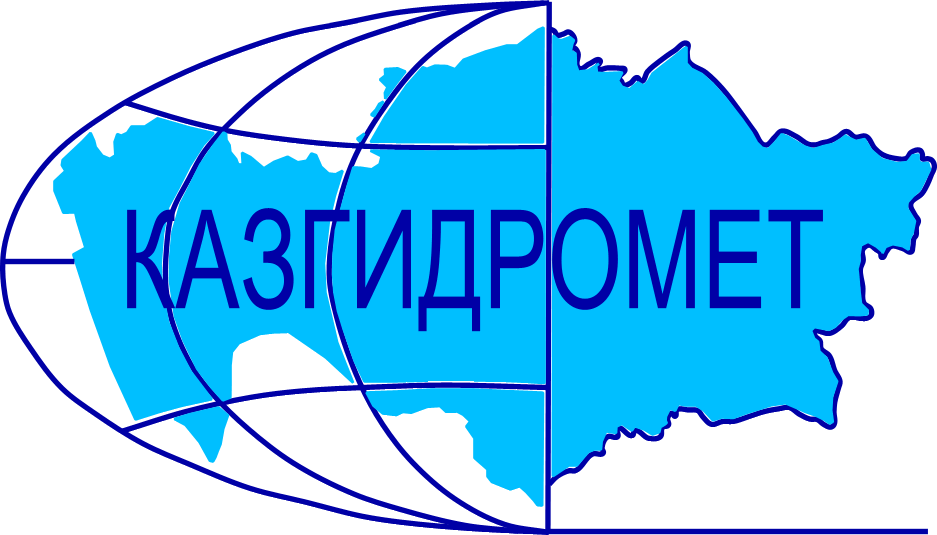 Филиал Республиканского государственного предприятия на праве хозяйственного ведения "Казгидромет" Министерства экологии и природных ресурсов РК по Восточно-Казахстанской и Абайской областямФилиал Республиканского государственного предприятия на праве хозяйственного ведения "Казгидромет" Министерства экологии и природных ресурсов РК по Восточно-Казахстанской и Абайской областямг. Усть-Каменогорск   ул. Потанина, 12г. Усть-Каменогорск   ул. Потанина, 12Тел. 76 79 05, 70 14 40Название гидрологического постаКритический уровеньводы смУровень воды смИзменение уровня воды за сутки ±смРасход воды, м³/сек Ледовая обстановка и толщина льда смр. Кара Ертис - с. Боран52539711769р. Ертис - с. Абылайкит30026358р. Ертис - с. Уварова3034р. Ертис - с. Баженово5514р. Ертис - г. Семей4504110р. Ертис - с. Семиярка55034213470р. Бас Теректы - с. Мойылды172137.2р. Калжыр - с. Калжыр465233.8р. Кандысу - с. Сарыолен76-27.71р. Богаз - с. Кызыл Кесик23302.75р. Каргыба - с. Есим3630р. Улкен Бокен - с. Джумба360-672.1р. Кайынды - с. Миролюбовка2232р. Куршим - с. Маралды307-4151р. Куршим - с. Вознесенка310287-2385р. Нарын - с. Кокбастау478-181.0р. Нарын - с. Улкен Нарын225-268.8р. Буктырма - с. Берель290106352.5р. Буктырма - с. Барлык250(300з)1310261р. Буктырма - с. Лесная Пристань530479-211040р. Хамир - с. Малеевск220-22141р. Акберел (Aкбулкак) – с. Берел264220.7р. Аксу - с. Аксу139-480.3р. Урыль - с. Урыль15202.65р. Черновая - с. Черновое (Аккайнар)53603.58р. Левая Березовка - с. Средигорное200130-28.04р. Тургысын - с. Кутиха145-20139р. Березовка - с. Соловьево184-617.1р. Сибе - с. Алгабас165-2р. Абылайкит - с. Самсоновка420377564.0р. Тайынты – с. Асубулак327-437.4р. Смолянка - с. Северное80-12.30р. Шаровка - с. Шаровка208-4р. Ульби - г. Риддер3373р. Ульби - с. Ульби Перевалочная380273-27484р. Киши Ульби - с. Горная Ульбинка380306-25р. Дресвянка - с. Отрадное61-33.75р. Улан - с. Герасимовка440368-27.80р. Глубочанка - с. Белокаменка334256-92.04р. Красноярка - с. Предгорное350241-511.9р. Оба - с. Каракожа247-42432р. Оба - с. Верхуба450310-27р. Оба - г. Шемонаиха43033481180р. Малая Убинка - с. Быструха555-8р. Жартас - с. Гагарино15300.40р. Кызылсу - с. Шалабай21908.46р. Шар - аул Кентарлау490411-565.2р. Шар – г. Чарск310-3вдхр. Буктырма - п. Тугыл4506Волнениевдхр. Буктырма - с. Аксуат4448Волнениевдхр. Буктырма - с. Куйган4532Волнение вдхр. Буктырма - с. Хайрузовка4536Волнениевдхр. Буктырма - с. Заводинка4544вдхр. Буктырма - с. Селезневка4445вдхр. Буктырма - г. Серебрянск4391р. Аягоз - с. Тарбагатай114-36.38р. Аягоз - г. Аягоз244-4р. Уржар - с. Казымбет 144225.5р. Емель - п. Кызылту 193429.3Название ГЭСНормальный подпорный уровеньНормальный подпорный уровеньУровеньводы, м БСОбъем,км3Сброс,м3/сФактический приток, м3/сПримечаниеНазвание ГЭСУровеньводы, м БСОбъем,км3Уровеньводы, м БСОбъем,км3Сброс,м3/сФактический приток, м3/сПримечаниеБ ГЭС (сброс среднее суточный)394.8449.62391.4832.9564662520данные Б ГЭС за 2023 год389.5925.070417У-КА ГЭС (08:00 ч.)327.840.66327.310.636755Шульбинская ГЭС (08:00 ч.)240.02.39236.371.58432301660Ульби+Оба